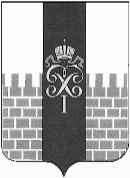 МЕСТНАЯ АДМИНИСТРАЦИЯ МУНИЦИПАЛЬНОГО ОБРАЗОВАНИЯ ГОРОД ПЕТЕРГОФ__________________________________________________________________ ПОСТАНОВЛЕНИЕ (ПРОЕКТ)от «    » декабря 2017г.	                                                                                  №     «Об утверждении ведомственной целевой программы мероприятий,  направленной на решение вопроса местного значения «Участие в формах, установленных законодательством Санкт-Петербурга, в мероприятиях по профилактике незаконного потребления наркотических средств и психотропных веществ, новых потенциально опасных психоактивных веществ, наркомании в Санкт-Петербурге» на 2018 годВ соответствии с Бюджетным  кодексом  РФ, Положением о бюджетном процессе в муниципальном образовании город  Петергоф, Постановлением местной администрации МО город Петергоф от 26.09.2013 № 150 «Об утверждении  Положения о Порядке разработки, реализации и оценки эффективности  муниципальных программ и о Порядке разработки и реализации ведомственных целевых программ и планов по непрограммным расходам местного бюджета МО город Петергоф», местная администрация муниципального образования город Петергоф   	           ПОСТАНОВЛЯЕТ:           1.Утвердить ведомственную целевую программу мероприятий,  направленную на решение вопроса местного значения «Участие в формах установленных законодательством Санкт-Петербурга в мероприятиях по профилактике незаконного потребления наркотических средств и психотропных веществ, новых потенциально опасных психоактивных веществ, наркомании в Санкт-Петербурге» на 2018 год, согласно приложению к настоящему Постановлению.                2. Настоящее Постановление  вступает в силу с даты  официального опубликования.             3. Контроль исполнения настоящего Постановления оставляю за собой.             Глава местной администрации            муниципального образования  город Петергоф                                                                              А. В. ШифманВедомственная целевая программа                                                                                         мероприятий, направленная на решение вопроса местного значения  ««Участие в формах, установленных законодательством Санкт-Петербурга, в мероприятиях по профилактике незаконного потребления наркотических средств и психотропных веществ, новых потенциально опасных психоактивных веществ, наркомании в Санкт-Петербурге» на 2018 год1.  Цель программы и задачи программы:- обеспечение условий для снижения роста употребления наркотических средств и психотропных веществ среди населения (подростки, молодежь) и привлечение населения (подростки, молодежь)   МО г. Петергоф к здоровому образу жизни.- развитие системы информирования населения (подростки, молодежь), обеспечивающей предупреждение и снижение спроса на наркотические средства и психотропные вещества;- профилактика противоправного поведения несовершеннолетних, связанного с употреблением наркотических средств и психотропных веществ;- формирование в обществе негативного отношения к потреблению наркотических средств и психотропных веществ, пропаганда через средства массовой информации преимуществ здорового образа жизни.  2. Заказчик программы (ответственный исполнитель):                                                                                          Местная администрация муниципального образования город Петергоф (административно-хозяйственный отдел).3. Ожидаемые конечные результаты реализации целевой программы: Организация и проведение мероприятий – 6 услуг.          4. Сроки реализации целевой программы:                1-4 квартал  2018 года5. Перечень мероприятий целевой программы, ожидаемые конечные результаты реализации и необходимый объём финансирования:          к Постановлению местной администрациимуниципального образования г. Петергоф                                от  «   » 12.2017г. №   Утверждено Главы МА  МО г. Петергоф                                                  _______________А. В. Шифман                                             «    »  12.2017г.№п/пНаименование мероприятияОжидаемые конечные результатыОжидаемые конечные результатыСрок исполнения мероприятияНеобходимый объём финансирования(тыс. руб.)Примечание№п/пНаименование мероприятияЕдиница измере -нияКол-воСрок исполнения мероприятияНеобходимый объём финансирования(тыс. руб.)1. Организация  мероприятия по профилактике употребления ПАВ, по пропаганде здорового образа жизни   (игра по станциям) усл.61-4 квартал292,2 Приложение  2.Информационное обеспечение жителей МО г. Петергоф в области   профилактики незаконного потребления наркотических средств,     посредством  размещения информации на официальном сайте МО г. Петергоф и на страницах газеты МС и МА МО г. Петергоф «Муниципальная перспектива»усл.12   1-4 кварталбез финансовогообеспечения–ИТОГО:  292,2 